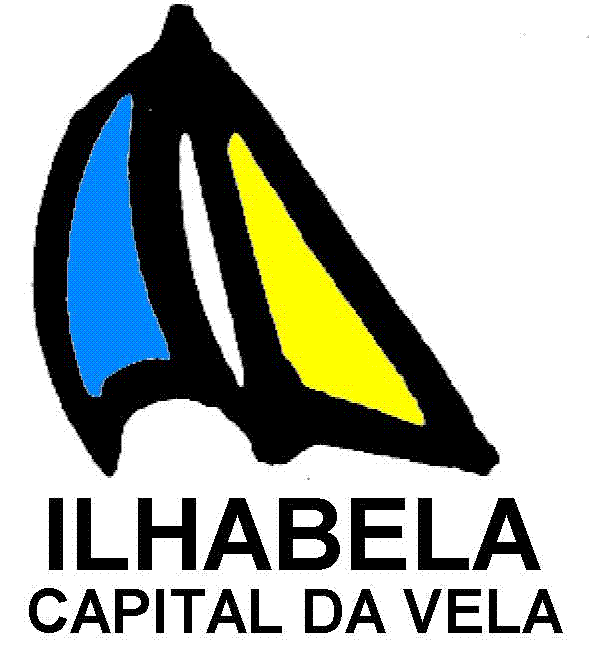 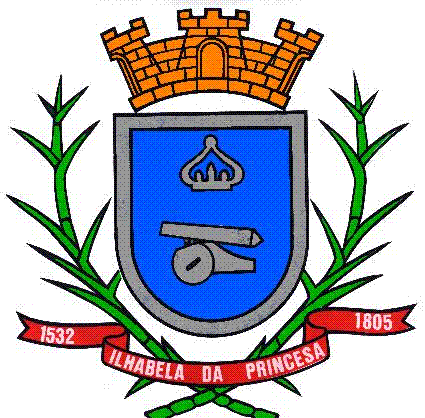  	48ª. Semana de Vela de Ilhabela *Campeonato Paulista das Classes 420 e 29er* 1ª Etapa do Circuito “Rei da Ilha” de Kitesurf Hydrofoil16 a 18 de julho de 2021 Escola Municipal de Vela de Ilhabela“Lars Grael” AUTORIDADE ORGANIZADORA: Federação de Vela do Estado de São Paulo REALIZAÇÃO: Secretaria Municipal de Esportes de Ilhabela - SPAVISO DE REGATAS1. REGRAS 1.1. As regatas serão regidas pelas regras, tais como enumeradas nas definições das Regras de Regata a Vela da World Sailing – WS - 2021/2024. 1.2. Aplicam-se as prescrições da CBVela, assim como o Regulamento e regras das classes participantes.1.3. Caso haja conflito entre o aviso de regata e instrução de regata, a IR prevalece. CLASSES CONVIDADASSnipe, Hobie Cat 16, Optimist, 420, Dingue, Laser Standard, Laser Radial Masculino e Feminino, Laser 4.7, Open Bic, 29er, Windsurf Slalom, Kitesurf.ELEGIBILIDADE 3.1. O evento é aberto a velejadores das classes convidadas. 4. INSCRIÇÕES 4.1. As inscrições serão feitas online, através do link https://forms.gle/3EWVfxYGfnf1i5za7 4.1.1. Para velejadores com idade inferior a 18 anos, será exigida a entrega dos seguintes na Secretaria do evento:a) Formulário do anexo A completamente preenchido; Cópia de RG ou da certidão de nascimento; Autorização de participação assinada por pai ou responsável, com firma reconhecida. 4.1.2. Para os velejadores que estiverem participando do campeonato paulista, exige-se ainda comprovação de estar em dia com a FEVESP ou federação do seu estado e com as respectivas associações de classe.4.1.3.  Haverá a necessidade de apresentação de exame negativo para COVID-19 (ver item 19).TAXA DE INSCRIÇÃO 6.1.	A taxa de inscrição será na forma de 01 cesta básica por tripulante, que deverá ser entregue na confirmação da inscrição. Velejadores de projetos sociais estão isentos.PROGRAMAÇÃO  7.1. 	Não será dado nenhum sinal de partida após as 15h00 do dia 18/07/2021. 8. MEDIÇÕES 8.1.	Cada barco deverá ter seu certificado de medição válido.  2. 	Durante o evento poderá haver inspeção de medição dos itens de segurança. 8.3. 	A substituição de um equipamento danificado poderá ser feita desde que: O equipamento danificado tenha sido checado pelo Comitê de Medição; O equipamento substituto seja apresentado para medição ao Comitê de Medição após as regatas do dia;Tal substituição deverá ser aprovada pela Comissão de Regatas. FORMATO9.1.	Estão programadas 6 regatas para todas as classes. Especificamente para as classes Windsurf Slalom e Kitesurf Hydrofoil, a programação é de 10 regatas.INSTRUÇÕES DE REGATA Disponíveis no Quadro Oficial de Avisos da EVI e em grupo de avisos no Whatsapp. 11. LOCAL DAS REGATAS 11.1.	As regatas acontecerão no canal de São Sebastião e serão divididas em 4 raias; as divisões de classes por raia serão informadas nas Instruções de Regatas.  PERCURSO Será utilizado o percurso trapezoidal ou barla-sota. SISTEMA DE PUNIÇÃO Será aplicado o Apêndice P para a classe Optimist. 14. PONTUAÇÃO 14.1. 	A série será validada quando completadas 02 regatas válidas. 14.2. 	A partir de 5 regatas, 01 descarte será realizado.BARCOS E PESSOAL DE APOIO 15.1.	Todos os técnicos deverão se inscrever entregando o formulário preenchido na secretaria do evento. LOCAL DE PERMANÊNCIA Os barcos deverão ser guardados nos locais a eles designados pela organização do evento. 17. PREMIAÇÃO 17.1     Na classe Optimist, serão premiados os três primeiros colocados das categorias Geral Masculina e Geral Feminina, nas divisões Veteranos e Estreantes; será premiada também a melhor colocação nas categorias Mirim Masculina, Mirim Feminina, Infantil Masculina e Infantil Feminina, nas divisões Veteranos e Estreantes.17.2	 Na classe Snipe, serão premiados os três primeiros colocados na categoria Sênior (GERAL); será premiada ainda a melhor colocação nas categorias Júnior, Mista e Feminina.17.3	 Na classe Dingue, serão premiados os três primeiros colocados nas categorias Geral e Estreante.17.4	 Nas classes 420 e 29er (Campeonato Paulista), serão premiados os três primeiros colocados nas categorias Geral e Feminina.17.5	 Na classe Kitesurf Hydrofoil (1ª etapa do Circuito “Rei da Ilha”), serão premiados os três primeiros colocados na categoria Geral; será premiada também a melhor colocação nas categorias Junior, Senior, Master, Gran-Master e Feminina.17.6	 Nas demais classes, serão premiadas as três primeiras colocações no Geral.18. ISENÇÃO E RESPONSABILIDADE18.1      Os competidores participam da regata a seu próprio risco. Considere a regra 4, Decisão de Competir. O esporte a vela por sua natureza é um esporte imprevisível e desta forma envolve risco. Por participar no evento, cada competidor e equipe de apoio concorda que:  Estão cientes do risco inerente envolvido no esporte e aceitam a responsabilidade de expor a si mesmos, sua tripulação e barco a tal risco enquanto tomando parte no evento;  Eles são responsáveis pela sua segurança, de suas tripulações, do barco e suas outras propriedades enquanto em água ou em terra;  Eles aceitam a responsabilidade por qualquer prejuízo, dano ou perda até a extensão causada por suas ações ou omissões;  O fornecimento de uma equipe de comissão de regatas, barcos de segurança, árbitros e outros oficiais e voluntários pela organização não isenta os competidores de suas próprias responsabilidades;  A cobertura de um barco de segurança para esta tarefa, particularmente em extremas condições de tempo, será conforme possa ser viável nestas circunstâncias.  18.2      A Autoridade Organizadora não aceitará qualquer responsabilidade por danos materiais, físicos ou morte relacionados diretamente com a série de regatas e seus antecedentes, durante ou depois de completado o evento.19. PROTOCOLOS DE PREVENÇÃO CONTRA A COVID-19:Para acesso às dependências da Escola Municipal de Vela “Lars Grael”, será exigida apresentação do exame específico RT-PCR com resultado negativo para COVID-19, realizado a no máximo 48 horas do primeiro acesso à EVI, sendo liberado quem apresentar carteira de vacinação comprovando ter recebido a segunda dose da vacina contra a COVID-19;O uso de máscaras de proteção é obrigatório em todas as dependências da EVI;A circulação nas dependências da EVI será controlada e estará restrita aos velejadores e técnicos, com exceção dos atletas menores, que poderão estar acompanhados de 01 responsável legal;Será aferida a temperatura na entrada da EVI e se alguém estiver com temperatura corporal superior a 37,5° Celsius, será orientado a não adentrar a escola e procurar atendimento médico;Os atletas deverão permanecer nas dependências da EVI somente o tempo necessário para prepararem seus barcos, evitando aglomerações;Os itens como bolsas, capas, caixas de ferramentas e afins não poderão ficar soltos pelo pátio, sendo esses e os demais itens pessoais de responsabilidade única do proprietário.20. AVISO IMPORTANTE:	A travessia para Ilhabela, tanto para veículos quanto para pedestres, é liberada a todos de segunda a quinta-feira, porém, aos finais de semana, só é permitido adentrar o município quem apresentar exame RT-PCR ou similar com resultado negativo para COVID-19, realizado no máximo 48 horas antes do embarque. A medida vale a partir das sextas-feiras até as 14h00 de domingo. O exame não será exigido de quem já tiver recebido a segunda dose da vacina, só precisa apresentar a carteira de vacinação.19. MAIS INFORMAÇÕES:Local do Campeonato: Escola Municipal de Vela de Ilhabela “Lars Grael” – Av. Santos Dumont, S/Nº, bairro Pequeá / Saco da Capela – Ilhabela/SP, Tel.: (12) 3896-6737ANEXO48ª. Semana de Vela de Ilhabela AUTORIZAÇÃO DO RESPONSÁVEL Autorizo o(a) velejador(a) __________________________________________ a participar da 48ª. Semana de Vela de Monotipos 2021. Declaro que assumo total responsabilidade por qualquer dano físico e material que ele (a) possa sofrer ou causar no Campeonato, isentando de responsabilidade da Secretaria de Esporte e Prefeitura Municipal de Ilhabela, a Comissão Organizadora e demais entidades e pessoas envolvidas na organização e realização deste Campeonato. _____________________________________, ______ de ___________________ de ______.                              Local e data __________________________________________ Nome Legível do Responsável ________________________________________ Assinatura do Responsável DATA HORA ATIVIDADE 16/07 – sexta-feira09h – 11h10h30Confirmação das InscriçõesAbertura Oficial16/07 – sexta-feira13hRegatas do dia17/07 - sábado12h Regatas 18/07 - domingo12h 17hRegatas Premiação